Fragebogen Fahrzeugumbau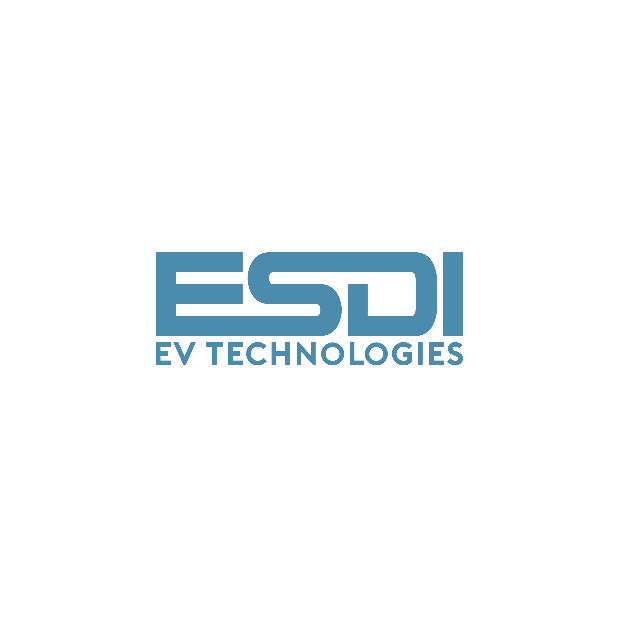 Ihre Anfrage, inklusive aller daraus hervorgehenden personenbezogenen Daten (Name, Anfrage) zum Zwecke der Bearbeitung Ihres Anliegens, wird bei uns gespeichert und verarbeitet. Diese Daten geben wir nicht ohne Ihre Einwilligung weiter.Die Verarbeitung dieser Daten erfolgt auf Grundlage von Art. 6 Abs. 1 lit. b DSGVO, sofern Ihre Anfrage mit der Erfüllung eines Vertrags zusammenhängt oder zur Durchführung vorvertraglicher Maßnahmen erforderlich ist. In allen übrigen Fällen beruht die Verarbeitung auf unserem berechtigten Interesse an der effektiven Bearbeitung der an uns gerichteten Anfragen (Art. 6 Abs. 1 lit. f DSGVO) oder auf Ihrer Einwilligung (Art. 6 Abs. 1 lit. a DSGVO) sofern diese abgefragt wurde.Die von Ihnen an uns per Kontaktanfragen übersandten Daten verbleiben bei uns, bis Sie uns zur Löschung auffordern, Ihre Einwilligung zur Speicherung widerrufen oder der Zweck für die Datenspeicherung entfällt (z. B. nach abgeschlossener Bearbeitung Ihres Anliegens). Zwingende gesetzliche Bestimmungen – insbesondere gesetzliche Aufbewahrungsfristen – bleiben unberührt.KundendatenNameMailTelefonFahrzeugdatenHerstellerModellBaujahr / ZulassungsjahrSchlüsselnummer (Zu 2.1 und zu 2.2)FahrgestellnummerEingetragene LeistungkWEingetragene Höchstgeschwindigkeitkm/hMax. zul. GesamtgewichtkgGetriebeart (automatisch/manuell)LaufleistungkmAusstehende Reparaturen/RestaurationZielvorgabenMax. Budget€ReichweitekmLadeleistung / LadedauerHöchstgeschwindigkeitCa.			km/hZu erhaltende Nebenaggregate und Ausstattungen (Z.B. Servolenkung, Klimaanlage, Tempomat, o. ä.)Weitere wichtige Anforderungen oder Wünsche